Art and Design CurriculumYear 5KS2to create sketch books to record their observations and use them to review and revisit ideasto improve their mastery of art and design techniques, including drawing, painting and sculpture with a range of materials [for example, pencil, charcoal, paint, clay]about great artists, architects and designers in history.Key stageAutumnSpringSummerUnit Title: Colour – mood, vibrancy, light and toneUnit Title: Drawing – Perspective Unit Title: Sculpture – coil potsArtist: 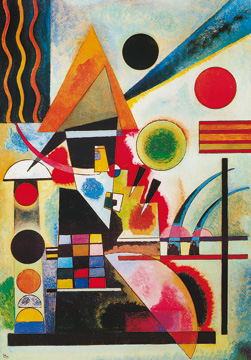 Wassily Kandinsky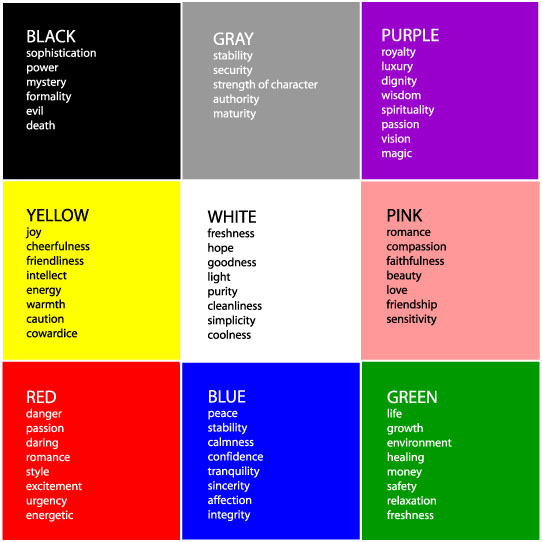 Artist: L S Lowry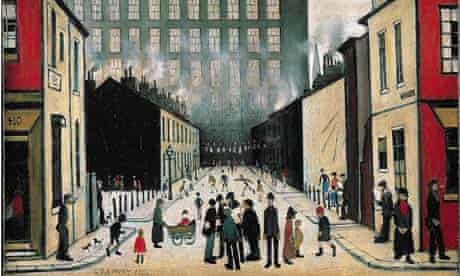 Artist: African ceramic designs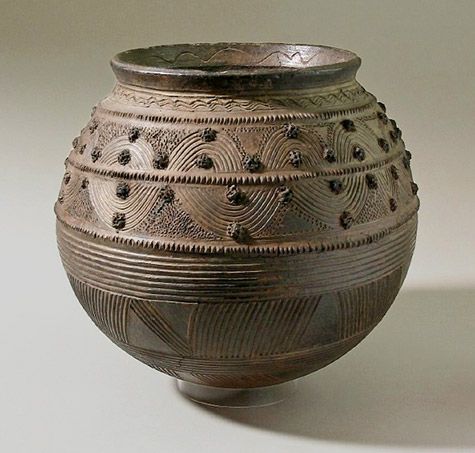 Prior Knowledge:To know how to hold a pencil.To know how to draw an enclosed shape with a pencil.To know a variety of marks that can be made with a pencil.To be able to select appropriate techniques for different parts of a drawing. To know how to interpret music into visual imagery.To know the name of the artist Wassily Kandinsky.To know that Kandinsky was a Russian painter born in 1866 and died in 1944.To know that Kandinsky was an abstract artist.Prior Vocabulary:Draw, line, shape, mark, pencil, hold, size, round, straight, curved, soft, hard, light, dark, group, fluid, continuous line, angle, drawn, accurate, combine, inspire, research, abstract, features, characteristics, response, interpret, tempo, pace, rhythm, quick, feelings, emotion.Prior Knowledge:To know how to hold a pencil.To know how to draw an enclosed shape with a pencil.To know how to make a representation of a subject using a pencil.To know a variety of marks that can be made with a pencil.To be able to select appropriate techniques for different parts of a drawing. To know how to combine pencil, coloured pencil and ink in a drawing.To know how to select key features for a picture.Prior Vocabulary:Draw, line, shape, mark, pencil, hold, size, round, straight, curved, soft, hard, light, dark, group, fluid, continuous line, angle, drawn, accurate, combine, inspire, research, abstract, features, characteristics, direct observation.Prior Vocabulary:Prior Knowledge:To know how to use your hands to mould a material into different simple shapes.To know how to create a representation of a subject using a mouldable material.Prior Vocabulary:Mould, shape, mark, line, press, roll, squeeze, experiment, inspired.Skills:How to interpret music and sound into visual imagery, considering colour in relation to mood.How to explain colour choices in artwork.Skills:How to show simple perspective in a drawing.How to capture a street scene.Skills:How to create a basic coil pot out of clay.How to decorate a coil pot using patterns and designs inspired by African ceramics.How to select appropriate tools to create a pattern in clay.Knowledge:To be able to lighten the tone of a colour using white.To be able to darken the tone of a colour without using black.To be able to select appropriate colours with reference to mood.To be able to select appropriate tools for making different marks and effects with paint.Knowledge:Key information about artists studied.The fundamental rules in perspective.Knowledge:To be able to recognise African ceramic designs. To know where Africa is on the globe.To know how to create a coil pot. To know the characteristics of clay in order to mould it effectively for a purpose.To know how to create patterns inspired by a specific style. Key moments in sketchbook:Artist research pages.Exploring mark-making with pencils and paint.Drawings and paintings to different types of music.Exploring expressive mark-making.Exploring colour in relation to mood.NB – Annotation should feature throughout the sketchbooks to show the pupils’ reflections on their work and that of others.Key moments in sketchbook:Artist pages – exploring the work of L S LowryExploring perspective through observational drawings of buildings. Exploring different compositions for a final artwork.Experimenting with materialsNB – Annotation should feature throughout the sketchbooks to show the pupils’ reflections on their work and that of others.Key moments in sketchbook:Research pages exploring African patterns.Research pages about clay as a material.Exploring clay and the different ways of moulding and shaping it (photos).Drawings of different designs for a coil pot.Experimenting pattern and decoration.NB – Annotation should feature throughout the sketchbooks to show the pupils’ reflections on their work and that of others.Final artwork:A3 Artwork using drawing materials and paint, combining the skills learnt.Final artwork:Street scene demonstrating perspective.Final artwork:A coil pot decorated in African inspired patterns.Key Vocabulary:Hue, vibrancy, angles, staccato, crescendo, syncopation.Key Vocabulary:Perspective, tracing, detail, capture, industrial, urban, composition.Key Vocabulary:Decorative, pattern, African, ceramics, border, coil.Curriculum links: Music – Key wordsCurriculum links:History – VictoriansCurriculum links:Geography – Africa